
Recruitment Pack: Pye Bank CE Primary School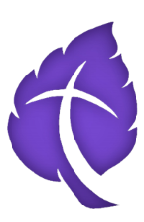 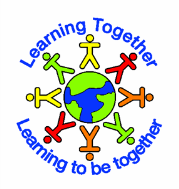 Dear applicant,OfstedachievingOur Vision~ LEARNING TOGETHER: LEARNING TO BE TOGETHER ~Our vision is to embody the Christian value of ‘love’, putting the uniqueness and diversity of our children, our staff, our families and our community at the heart of all we do. This is driven by our belief in the value of every individual, uniquely made in the image of God and loved by him.  With a focus on excellence, we strive for all children to flourish academically and personally through ‘learning together’ and ‘learning to be together’, enabling them to make a positive contribution to each other, the life of the school and the wider world, now and in the future.  Our Community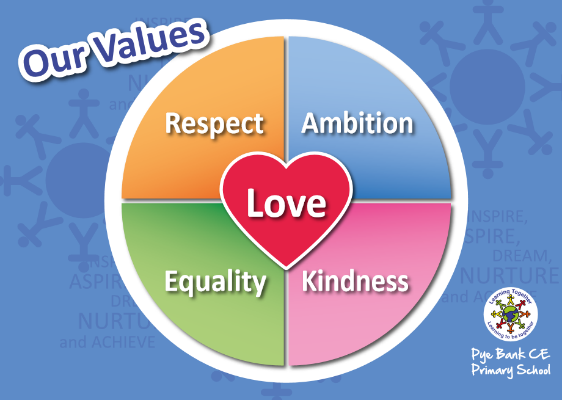 Our fantastic school is set in the heart of Pitsmoor and serves an incredibly diverse community. We are extremely proud of the fact that there are at least 28 languages spoken within our school. Many of our families have connections with countries all around the world, as well as belonging to established communities here within the U.K. We are a faith-based school community, where we respect and value all faiths, and where we are united through our five key values of love, ambition, respect, equality and kindness. In June 2022, Ofsted said that, "The school values teach the pupils how to be good citizens. Pupils especially show respect and kindness to one another." (Ofsted, 2022)Our ChildrenThe thing that makes our school most special is the children. They are warm, welcoming and aspirational. Our children love coming to school! They attend well, behave well and have very positive attitudes to learning.  OFSTED say that, “children are happy to attend Pye Bank School.” “Pupils abide by the Golden Rules so in lessons and around school it is calm and orderly.”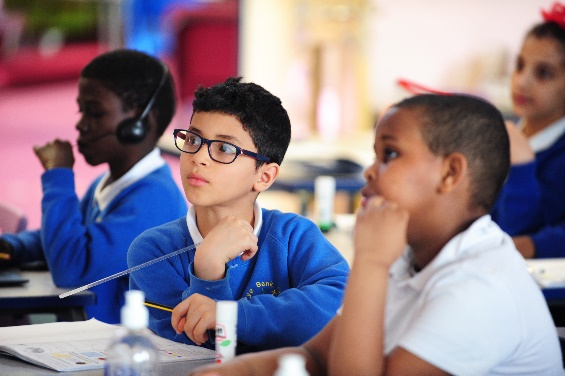 Our CurriculumAt Pye Bank Primary School, we are very proud of our curriculum, which we have developed and embedded over the last three years. In June 2022, Ofsted recognised that, “The curriculum is ambitious and sequenced. It is matched to pupils’ needs in school.” The curriculum is designed to serve the diverse community of which we are so proud. The curriculum supports and develops the pupils’ ambitions and aspirations and understanding of the community and the wider world in which they live. The curriculum is underpinned by enquiry-based practice and is research led. Our curriculum is designed with the key aim of supporting all children to reach their potential.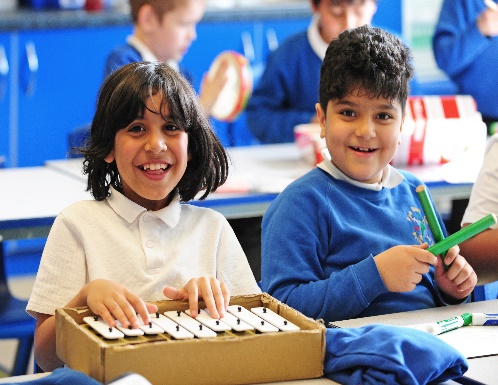 Our Academy TrustWe are proud members of the Diocese of Sheffield Academies Trust (DSAT). DSAT are a forward thinking Trust based on Christian values, and a school-led model. Staff are offered a number of development opportunities to work with other DSAT schools. We are also pleased to be part of the new Sheffield Cluster of DSAT Schools.  Our Staff Wellbeing Pledge Our staff are important to us. We believe motivated staff do the best job they can. We care about our staff and believe the little things matter. For the reason, we are committed to supporting staff wellbeing in a variety of ways:  A culture of trust, collaboration and appreciation with an approachable leadership team: in it together!Joint PPA to reduce workload linked to planningAvailability of pre-planned curriculum documentsAll year groups have a dedicated phase leaderDevelopmental ‘low stakes’ approach to monitoring Additional time for leadership dutiesAdmin workload taken from teachers: eg parent consultation bookings, report preparation etcAll classes with a teaching assistant every dayCompassionate approach to leave of absence requests and life events.Maintaining a quality work environmentInvestment in leadership, resources, admin and pastoral time to ensure class based staff are able to focus their time on aspects of their work which impact on children: all people doing the right jobs. Development opportunities for staff at all levelsLearning is at the heart of ALL we do and our aim is for every child to achieve excellence and to reach for the stars.I look forward to meeting you if you choose to apply for the post or visit the school, and look forward to working with you if you were successful in your application. Please feel very welcome to come and visit the school, meeting children and staff.Yours faithfully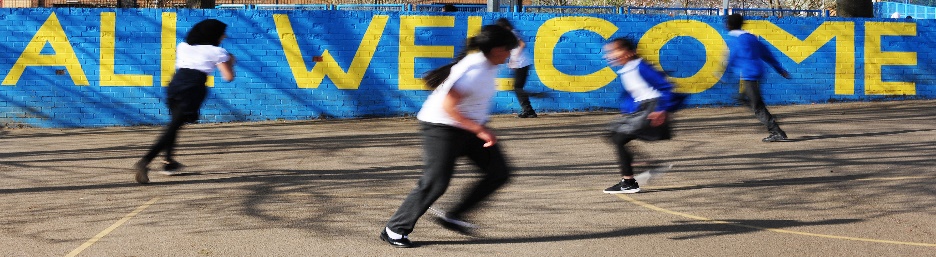 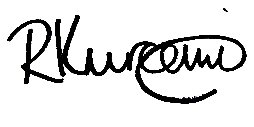 Rhea Kurcewicz HeadteacherSenior Teaching Assistant Level 3 – Job DescriptionThe postholder must at all times carry out his/her duties and responsibilities within the spirit of Trust and School Policies and within the framework of the Education Act 2002, and School Standards and Framework Act 1998 with particular regard to the statutory responsibilities of the Governing Bodies of Schools.MAIN DUTIES AND RESPONSIBILITIESWhilst the main focus of this role will be to work in classrooms across the school to support teachers in the development and delivery of learning for pupils, the post holder will also be expected to undertake cover for absent teachers when required.Any other duties and responsibilities appropriate to the grade and roleAll the above duties and responsibilities to be carried out in accordance with DSAT Policies, Standing Orders and current legislation with an emphasis on Customer Care, Equal Opportunities, Data Protection and Health and Safety.Senior Teaching Assistant Level 3 – Person Specification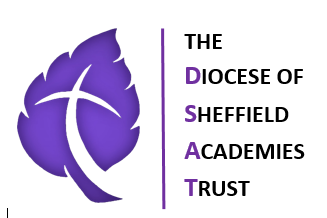 DIOCESE OF SHEFFIELD ACADEMIES TRUST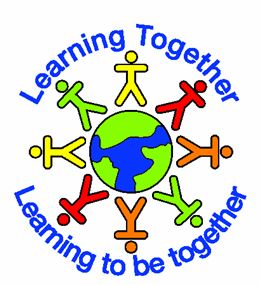 JOB DESCRIPTIONDIOCESE OF SHEFFIELD ACADEMIES TRUSTThis school is committed to safeguarding and promoting the welfare of children and young people and expects all staff and volunteers to share this commitmentSCHOOLPYE BANK CE PRIMARY POST TITLESENIOR TEACHING ASSISTANT – LEVEL 3ROLE PROFILELD3GRADE4RESPONSIBLE TOHEADTEACHERPURPOSE OF JOBTo work under the guidance of teaching/senior staff and within an agreed system of supervision, to implement work programmes with individuals/groups, in or out of the classroom.  This could include those requiring detailed and specialist knowledge in particular areas and will involve assisting the teacher in the whole planning cycle and the management/preparation of resources.  Staff may also supervise whole classes occasionally during the short-term absence of teachers.  The primary focus will be to maintain good order and to keep pupils on task.  Cover supervisors will need to respond to questions and generally assist pupils to undertake set activitiesRELEVANT QUALIFICATIONSVery good literacy/numeracy skillsNVQ 3 for teaching assistants or equivalent qualifications or experienceTraining in the relevant learning strategies e.g. literacy and/or in particular curriculum or learning area e.g. bi-lingual, sign language, dyslexia, ICT, Maths, English, Phonics etc.Appropriate first aid training SUPPORT FOR PUPILSUse specialist (curricular/learning) skills/training/experience to support pupilsAssist with the development and implementation of SEND Action Plans or IBPSEstablish productive working relationships with pupils, acting as a role model and setting high expectationsPromote the inclusion and acceptance of all pupils within the classroomSupport pupils consistently whilst recognising and responding to their individual needs Encourage pupils to interact and work co-operatively with others and engage all pupils in activitiesPromote independence and employ strategies to recognise and reward achievement of self-relianceProvide feedback to pupils in relation to progress and achievement  SUPPORT FOR THE TEACHERWork with the teacher to establish an appropriate learning environmentWork with the teacher in lesson planning, evaluating and adjusting lessons/work plans as appropriateMonitor and evaluate pupils’ responses to learning activities through observation and planned recording of achievement against pre-determined learning objectivesProvide objective and accurate feedback and reports as required, to the teacher on pupil achievement, progress and other matters, ensuring the availability of appropriate evidenceBe responsible for keeping and updating records as agreed with the teacher, contributing to reviews of systems/records as requestedUndertake marking of pupils’ work and accurately record achievement/progressPromote positive values, attitudes and good pupil behaviour, dealing promptly with conflict and incidents in line with established policy and encourage pupils to take responsibility for their own behaviourLiaise sensitively and effectively with parents/carers as agreed with the teacher within your role/responsibility and participate in feedback sessions/meetings with parents with, or as directed Administer and assess routine tests and invigilate exams/testsProvide general clerical/admin. support e.g. administer coursework, produce worksheets for agreed activities etc. SUPPORT FOR THE CURRICULUMImplement agreed learning activities/teaching programmes, adjusting activities according to pupil responses/needsImplement local and national learning strategies e.g. literacy, numeracy, early years and make effective use of opportunities provided by other learning activities to support the development of relevant skillsSupport the use of ICT in learning activities and develop pupils’ competence and independence in its useHelp pupils to access learning activities through specialist support Determine the need for, prepare and maintain general and specialist equipment and resources SUPPORT FOR THE SCHOOLBe aware of and comply with policies and procedures relating to child protection, health, safety and security, confidentiality and data protection, reporting all concerns to an appropriate personSupport the Family Lunch ProvisionBe aware of and support difference and ensure all pupils have equal access to opportunities to learn and developContribute to the overall ethos/work/aims of the schoolEstablish constructive relationships and communicate with other agencies/professionals, in liaison with the teacher, to support achievement and progress of pupils Attend and participate in regular meetingsParticipate in training and other learning activities as requiredRecognise own strengths and areas of expertise and use these to advise and support othersProvide appropriate guidance and supervision and assist in the training and development of staff as appropriateUndertake planned supervision of pupils’ out of school hours learning activitiesSupervise pupils on visits, trips and out of school activities as requiredMinimum EssentialsAssessment MethodAssessment MethodAssessment MethodMinimum EssentialsAPPLICATIONINTERVIEWREFERENCESkills, Knowledge and qualitiesSkills, Knowledge and qualitiesSkills, Knowledge and qualitiesSkills, Knowledge and qualitiesAbility to relate well to children and adults √√√Work constructively as part of a team, understanding classroom roles and responsibilities and your own position within these.√√√Demonstrate a positive work ethos and a willingness to learn with and from others.√√√Use basic technology – computer, email, video, photocopier √Has speaking and listening skills to extend language in discussion √√Can manage the behaviour of pupils in a reasonable manner √√√Has a caring positive attitude towards pupils welfare √√√Has an awareness of pupils with special educational needs √√Can maintain trust and confidentiality where appropriate √√Can assist the school in forming a partnership with parents √√Has sufficient practical and organisational skills to contribute to the preparation and management of educational resources √√Appropriate knowledge of first aid √Can complete and maintain pupils records √√√Experience, qualifications, and training Experience, qualifications, and training Experience, qualifications, and training Experience, qualifications, and training Working with or caring for children of relevant age √√Good numeracy/literacy skills √√Work related circumstancesWork related circumstancesWork related circumstancesWork related circumstancesCan allocate some contractual time to after school staff meetings when appropriate √Can allocate some contractual time to the whole of, or part of, staff training days when appropriate √Can maintain personal presentation that sets high standards for the pupils √√√Can work within the spirit of Trust and School Policies to do with Equal opportunities, Child Protection, Health & Safety, Finance etc. √√√